ПРОТОКОЛ № _____Доп. Вр.                    в пользу                                           Серия 11-метровых                    в пользу                                            Подпись судьи : _____________________ /_________________________ /ПредупрежденияУдаленияПредставитель принимающей команды: ______________________ / _____________________ Представитель команды гостей: _____________________ / _________________________ Замечания по проведению игры ______________________________________________________________________________________________________________________________________________________________________________________________________________________________________________________________________________________________________________________________________________________________________________________________________________________________________________________________________________________________________________________________Травматические случаи (минута, команда, фамилия, имя, номер, характер повреждения, причины, предварительный диагноз, оказанная помощь): _________________________________________________________________________________________________________________________________________________________________________________________________________________________________________________________________________________________________________________________________________________________________________________________________________________________________________Подпись судьи:   _____________________ / _________________________Представитель команды: ______    __________________  подпись: ___________________    (Фамилия, И.О.)Представитель команды: _________    _____________ __ подпись: ______________________                                                             (Фамилия, И.О.)Лист травматических случаевТравматические случаи (минута, команда, фамилия, имя, номер, характер повреждения, причины, предварительный диагноз, оказанная помощь)_______________________________________________________________________________________________________________________________________________________________________________________________________________________________________________________________________________________________________________________________________________________________________________________________________________________________________________________________________________________________________________________________________________________________________________________________________________________________________________________________________________________________________________________________________________________________________________________________________________________________________________________________________________________________________________________________________________________________________________________________________________________________________________________________________________________________________________________________________________________________________________________________________________________________________________________________________________________________________________________________________________________________________________________________________________________________________________________________________________________________________________Подпись судьи : _________________________ /________________________/ 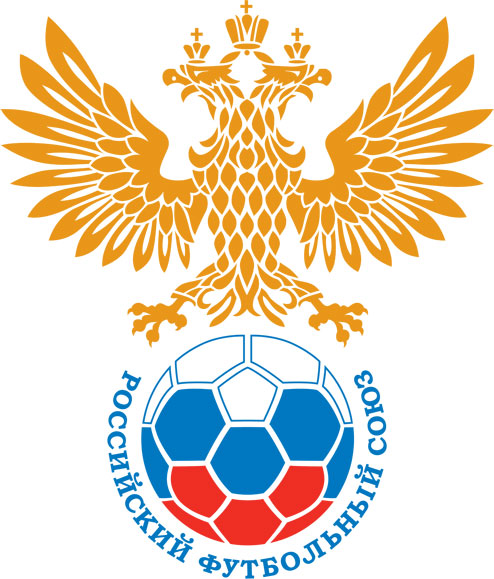 РОССИЙСКИЙ ФУТБОЛЬНЫЙ СОЮЗМАОО СФФ «Центр»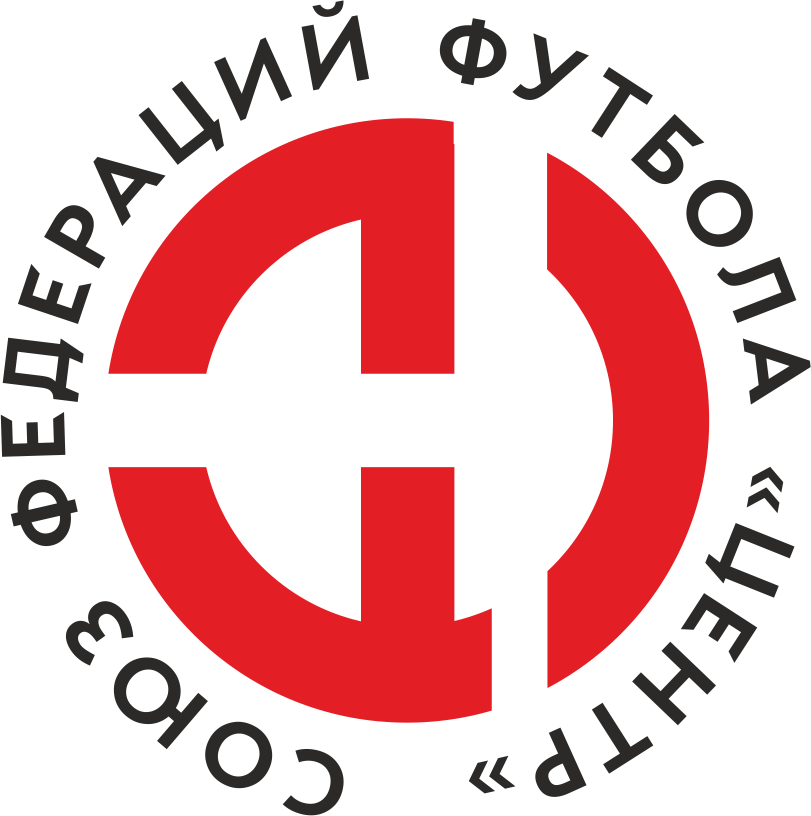    Первенство России по футболу среди команд III дивизиона, зона «Центр» _____ финала Кубка России по футболу среди команд III дивизиона, зона «Центр»Стадион «Динамо» (Брянск)Дата:27 мая 2023Динамо-Брянск-М (Брянск)Динамо-Брянск-М (Брянск)Динамо-Брянск-М (Брянск)Динамо-Брянск-М (Брянск)Авангард-М (Курск)Авангард-М (Курск)команда хозяевкоманда хозяевкоманда хозяевкоманда хозяевкоманда гостейкоманда гостейНачало:17:00Освещение:естественноеестественноеКоличество зрителей:200Результат:2:0в пользуДинамо-Брянск-М (Брянск)1 тайм:1:0в пользув пользу Динамо-Брянск-М (Брянск)Судья:Акулинин Дмитрий  (Тула)кат.1 кат.1 помощник:Коренков Кирилл (Калуга)кат.2 кат.2 помощник:Беликов Алексей (Тула)кат.3 кат.Резервный судья:Резервный судья:Климов Никитакат.2 кат.Инспектор:Артемьев Андрей Эдуардович (Брянск)Артемьев Андрей Эдуардович (Брянск)Артемьев Андрей Эдуардович (Брянск)Артемьев Андрей Эдуардович (Брянск)Делегат:СчетИмя, фамилияКомандаМинута, на которой забит мячМинута, на которой забит мячМинута, на которой забит мячСчетИмя, фамилияКомандаС игрыС 11 метровАвтогол1:0Степан СемерюкДинамо-Брянск-М (Брянск)422:0Иван НовиковДинамо-Брянск-М (Брянск)76Мин                 Имя, фамилия                          КомандаОснованиеРОССИЙСКИЙ ФУТБОЛЬНЫЙ СОЮЗМАОО СФФ «Центр»РОССИЙСКИЙ ФУТБОЛЬНЫЙ СОЮЗМАОО СФФ «Центр»РОССИЙСКИЙ ФУТБОЛЬНЫЙ СОЮЗМАОО СФФ «Центр»РОССИЙСКИЙ ФУТБОЛЬНЫЙ СОЮЗМАОО СФФ «Центр»РОССИЙСКИЙ ФУТБОЛЬНЫЙ СОЮЗМАОО СФФ «Центр»РОССИЙСКИЙ ФУТБОЛЬНЫЙ СОЮЗМАОО СФФ «Центр»Приложение к протоколу №Приложение к протоколу №Приложение к протоколу №Приложение к протоколу №Дата:27 мая 202327 мая 202327 мая 202327 мая 202327 мая 2023Команда:Команда:Динамо-Брянск-М (Брянск)Динамо-Брянск-М (Брянск)Динамо-Брянск-М (Брянск)Динамо-Брянск-М (Брянск)Динамо-Брянск-М (Брянск)Динамо-Брянск-М (Брянск)Игроки основного составаИгроки основного составаЦвет футболок: Белые       Цвет гетр: СиниеЦвет футболок: Белые       Цвет гетр: СиниеЦвет футболок: Белые       Цвет гетр: СиниеЦвет футболок: Белые       Цвет гетр: СиниеНЛ – нелюбительНЛОВ – нелюбитель,ограничение возраста НЛ – нелюбительНЛОВ – нелюбитель,ограничение возраста Номер игрокаЗаполняется печатными буквамиЗаполняется печатными буквамиЗаполняется печатными буквамиНЛ – нелюбительНЛОВ – нелюбитель,ограничение возраста НЛ – нелюбительНЛОВ – нелюбитель,ограничение возраста Номер игрокаИмя, фамилияИмя, фамилияИмя, фамилия16Александр Гришаев Александр Гришаев Александр Гришаев 2Максим Кулешов Максим Кулешов Максим Кулешов 3Матвей Зимонин Матвей Зимонин Матвей Зимонин 15Иван Новиков Иван Новиков Иван Новиков 6Кирилл Кузьменко Кирилл Кузьменко Кирилл Кузьменко 8Иван Макеев (к)Иван Макеев (к)Иван Макеев (к)9Антон Даниленко Антон Даниленко Антон Даниленко НЛОВ21Иван Сергеев Иван Сергеев Иван Сергеев 14Илья Васин Илья Васин Илья Васин 11Никита Черняков Никита Черняков Никита Черняков 18Степан Семерюк Степан Семерюк Степан Семерюк Запасные игроки Запасные игроки Запасные игроки Запасные игроки Запасные игроки Запасные игроки 1Максим ЛиманМаксим ЛиманМаксим Лиман17Ян МиттЯн МиттЯн Митт5Егор МаликовЕгор МаликовЕгор Маликов20Никита СтраховНикита СтраховНикита СтраховНЛОВ4Алексей БерлиянАлексей БерлиянАлексей Берлиян19Павел ЛайковПавел ЛайковПавел Лайков13Всеволод БычковВсеволод БычковВсеволод БычковНЛОВ10Артем КарпекинАртем КарпекинАртем Карпекин7Кирилл МишинКирилл МишинКирилл Мишин32Дмитрий ШереметоДмитрий ШереметоДмитрий ШереметоТренерский состав и персонал Тренерский состав и персонал Фамилия, имя, отчествоФамилия, имя, отчествоДолжностьДолжностьТренерский состав и персонал Тренерский состав и персонал 1Дмитрий Вячеславович ДурневТренер вратарейТренер вратарейТренерский состав и персонал Тренерский состав и персонал 2Леонид Васильевич ГончаровАдминистраторАдминистратор3Владимир Иванович СиницкийВрачВрач4567ЗаменаЗаменаВместоВместоВместоВышелВышелВышелВышелМинМинСудья: _________________________Судья: _________________________Судья: _________________________11Кирилл КузьменкоКирилл КузьменкоКирилл КузьменкоДмитрий ШереметоДмитрий ШереметоДмитрий ШереметоДмитрий Шеремето464622Степан СемерюкСтепан СемерюкСтепан СемерюкПавел ЛайковПавел ЛайковПавел ЛайковПавел Лайков5757Подпись Судьи: _________________Подпись Судьи: _________________Подпись Судьи: _________________33Никита ЧерняковНикита ЧерняковНикита ЧерняковАртем КарпекинАртем КарпекинАртем КарпекинАртем Карпекин6565Подпись Судьи: _________________Подпись Судьи: _________________Подпись Судьи: _________________44Илья ВасинИлья ВасинИлья ВасинАлексей БерлиянАлексей БерлиянАлексей БерлиянАлексей Берлиян656555Иван СергеевИван СергеевИван СергеевНикита СтраховНикита СтраховНикита СтраховНикита Страхов797966Иван МакеевИван МакеевИван МакеевЯн МиттЯн МиттЯн МиттЯн Митт848477Иван НовиковИван НовиковИван НовиковВсеволод БычковВсеволод БычковВсеволод БычковВсеволод Бычков90+90+        РОССИЙСКИЙ ФУТБОЛЬНЫЙ СОЮЗМАОО СФФ «Центр»        РОССИЙСКИЙ ФУТБОЛЬНЫЙ СОЮЗМАОО СФФ «Центр»        РОССИЙСКИЙ ФУТБОЛЬНЫЙ СОЮЗМАОО СФФ «Центр»        РОССИЙСКИЙ ФУТБОЛЬНЫЙ СОЮЗМАОО СФФ «Центр»        РОССИЙСКИЙ ФУТБОЛЬНЫЙ СОЮЗМАОО СФФ «Центр»        РОССИЙСКИЙ ФУТБОЛЬНЫЙ СОЮЗМАОО СФФ «Центр»        РОССИЙСКИЙ ФУТБОЛЬНЫЙ СОЮЗМАОО СФФ «Центр»        РОССИЙСКИЙ ФУТБОЛЬНЫЙ СОЮЗМАОО СФФ «Центр»        РОССИЙСКИЙ ФУТБОЛЬНЫЙ СОЮЗМАОО СФФ «Центр»Приложение к протоколу №Приложение к протоколу №Приложение к протоколу №Приложение к протоколу №Приложение к протоколу №Приложение к протоколу №Дата:Дата:27 мая 202327 мая 202327 мая 202327 мая 202327 мая 202327 мая 2023Команда:Команда:Команда:Авангард-М (Курск)Авангард-М (Курск)Авангард-М (Курск)Авангард-М (Курск)Авангард-М (Курск)Авангард-М (Курск)Авангард-М (Курск)Авангард-М (Курск)Авангард-М (Курск)Игроки основного составаИгроки основного составаЦвет футболок: Синие   Цвет гетр:  БелыеЦвет футболок: Синие   Цвет гетр:  БелыеЦвет футболок: Синие   Цвет гетр:  БелыеЦвет футболок: Синие   Цвет гетр:  БелыеНЛ – нелюбительНЛОВ – нелюбитель,ограничение возрастаНЛ – нелюбительНЛОВ – нелюбитель,ограничение возрастаНомер игрокаЗаполняется печатными буквамиЗаполняется печатными буквамиЗаполняется печатными буквамиНЛ – нелюбительНЛОВ – нелюбитель,ограничение возрастаНЛ – нелюбительНЛОВ – нелюбитель,ограничение возрастаНомер игрокаИмя, фамилияИмя, фамилияИмя, фамилия95Михаил Татаренков Михаил Татаренков Михаил Татаренков 21Владислав Петрищев Владислав Петрищев Владислав Петрищев 3Егор Зорин Егор Зорин Егор Зорин 4Дмитрий Родионов Дмитрий Родионов Дмитрий Родионов НЛОВ19Никита Жиронкин Никита Жиронкин Никита Жиронкин 8Александр Ермаков (к)Александр Ермаков (к)Александр Ермаков (к)10Владислав Шитаков Владислав Шитаков Владислав Шитаков 11Александр Кучерявых Александр Кучерявых Александр Кучерявых 7Артём Абашин Артём Абашин Артём Абашин 9Михаил Затолокин Михаил Затолокин Михаил Затолокин 14Матвей Калинин Матвей Калинин Матвей Калинин Запасные игроки Запасные игроки Запасные игроки Запасные игроки Запасные игроки Запасные игроки 1Денис КургановДенис КургановДенис Курганов20Илья СоголаевИлья СоголаевИлья Соголаев5Макар СкоровМакар СкоровМакар Скоров2Владимир ЕфановВладимир ЕфановВладимир Ефанов15Артём ЛосевАртём ЛосевАртём Лосев17Александр ДемидовАлександр ДемидовАлександр Демидов18Ярослав СтальниченкоЯрослав СтальниченкоЯрослав Стальниченко77Даниил ТубольцевДаниил ТубольцевДаниил ТубольцевТренерский состав и персонал Тренерский состав и персонал Фамилия, имя, отчествоФамилия, имя, отчествоДолжностьДолжностьТренерский состав и персонал Тренерский состав и персонал 1Сергей Александрович ШолоховГлавный тренерГлавный тренерТренерский состав и персонал Тренерский состав и персонал 2Игорь Олегович ГершунНачальник командыНачальник команды3Сергей Владимирович Дронов АдминистраторАдминистратор4567Замена Замена ВместоВместоВышелМинСудья : ______________________Судья : ______________________11Артём АбашинАртём АбашинЯрослав Стальниченко4622Михаил ЗатолокинМихаил ЗатолокинИлья Соголаев67Подпись Судьи : ______________Подпись Судьи : ______________Подпись Судьи : ______________33Владислав ПетрищевВладислав ПетрищевАртём Лосев76Подпись Судьи : ______________Подпись Судьи : ______________Подпись Судьи : ______________44Егор ЗоринЕгор ЗоринМакар Скоров8755Александр КучерявыхАлександр КучерявыхВладимир Ефанов8766Матвей КалининМатвей КалининАлександр Демидов8777        РОССИЙСКИЙ ФУТБОЛЬНЫЙ СОЮЗМАОО СФФ «Центр»        РОССИЙСКИЙ ФУТБОЛЬНЫЙ СОЮЗМАОО СФФ «Центр»        РОССИЙСКИЙ ФУТБОЛЬНЫЙ СОЮЗМАОО СФФ «Центр»        РОССИЙСКИЙ ФУТБОЛЬНЫЙ СОЮЗМАОО СФФ «Центр»   Первенство России по футболу среди футбольных команд III дивизиона, зона «Центр» _____ финала Кубка России по футболу среди футбольных команд III дивизиона, зона «Центр»       Приложение к протоколу №Дата:27 мая 2023Динамо-Брянск-М (Брянск)Авангард-М (Курск)команда хозяевкоманда гостей